Муниципальное  бюджетное учреждениедополнительного образованияцентр детского творчества ст-цы Темиргоевской«ПОХОД В ЦЕНТРАЛЬНЫЙ ПАРК станицыТЕМИРГОЕВСКОЙ»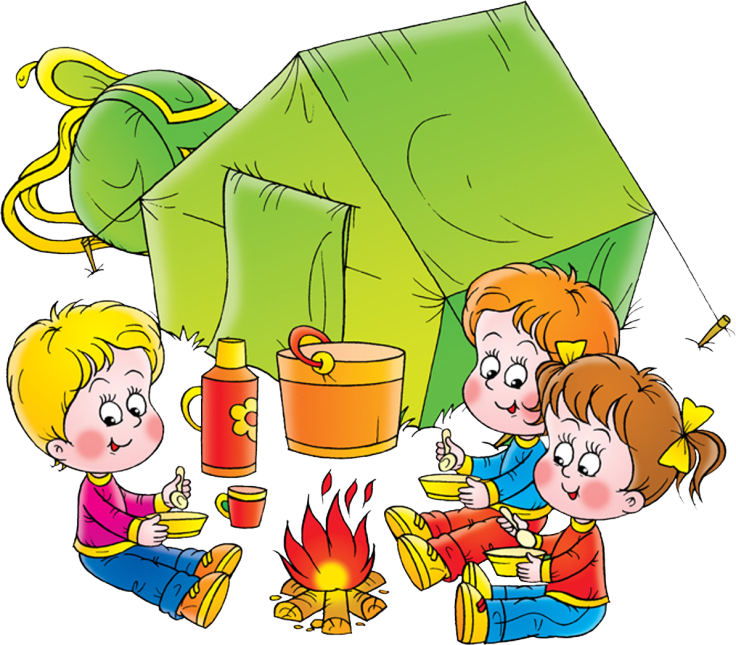                                                                     Педагоги	                                                  дополнительного образования	                                               ФЕДОРЦОВА Е.П.	              КРУПНОВА Т.А.                                       ст-ца Темиргоевская, 2021г.Цели и задачи:-Развивать координационные способности, организованность, решительность и выносливость как основу физической подготовки ребенка - будущего туриста.-Совершенствовать технику ходьбы, добиваясь естественности, легкости, точности, выразительности выполнения.-Прививать интерес к природе. Формировать поведение в парке. Обобщить представления о правилах поведения в парке. Обогатить знания о достопримечательностях родного города, закрепить интерес и любовь к природе родного края.Ход экскурсии:Перед выходом на прогулку детям сообщается: мы увидим много нового и интересного, нас ожидают веселые игры и приключения.Беседа с детьми: «Что нельзя делать в парке?»-Отчего опасно в парке? (ответы детей)-Кто бутылки и мусор бросает? (ответы детей)-Кто костры без конца разжигает? (ответы детей)-Кто животных и птиц истребляет? (ответы детей)-Кто спокойно в парке жить мешает?Так, друзья, скоро парк весь погибнет и беда всех людей настигнет!-От врагов мы защитим парк? (Ответы детей)-А чем вы, ребята, можете помочь парку?-Какие правила поведения на природе вы знаете (Ответы детей)Участники похода выходят из ЦДТ и идут по заранее намеченному маршруту. 2. Ходьба с рюкзаками за спиной друг за другом, преодоление различных препятствий, встречающихся на пути. Выход на поляну. (Первую часть пути и после привета дети проходят несколько медленнее. Чтобы ввести организм в режим нагрузки, темп ходьбы может быть несколько увеличен, но необходимо строго следить за состоянием детей. Впереди идут менее подготовленные дети, в конце колонны – физически более крепкие, чтобы колонна не растягивалась.)3. Привал. (Перед привалом темп снижается.)И. Токмаковой «Дуб»Дуб дождя и ветра вовсе не боитсяКто сказал, что дубу можно простудитьсяВедь до поздней осени дуб стоит зелёныйЗначит он выносливый, значит закалённый.Ребята, а кто из вас был в парке раньше? (Ответы детей)Мы с вами, ребята, оказались на красивой полянке, давайте немного поиграем с мячами.Игра «Передай –садись».Педагог дает задание детям:1) «1,2,3 – к березе беги!» (к вербе, к тополю)2) «Художник». Ребенок играет роль художника. Он внимательно рассматривает что будет рисовать, потом отворачивается и дает словесный портрет.- Ребята, какие пословицы знаете о природе.«Для города каждое дерево дорого»,«Срубить дерево – пять минут, вырастить – много лет»,«Враг природы тот, кто лес не бережет»,«Лес – богатство и краса, береги свои леса»,«Кто с дерева кору снимает, тот его убивает»,«Одна искра целый лес сжигает»,«Не мудрено срубить, мудрено вырастить»,«Оберегая саженцы, оберегаешь жизнь».Игра «Кто соберет больше шишек в обруч»За минуту дети собирают шишки в обруч. Выигрывает ребенок, собравший большее количество шишек.4.Педагог: Наш поход подходит к концу. Перед тем, как уйти, соберите свои вещи и проверьте, не оставили ли вы после себя мусор.Возвращение в ЦДТ ст.Темиргоевской.